CUSTOMER PROVIDED PARTS AGREEMENT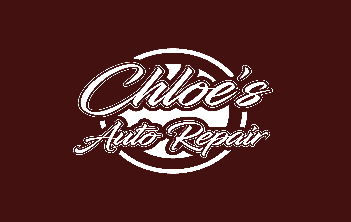 Chloe’s Auto Repair is a premium automotive service provider, in being so, Chloe’s always strives to provide the best possible automotive service and parts to our customers. One of the reasons Chloe’s is able to perform outstanding service and repairs, is due to our experience with different vendors and the quality of auto parts. A poor experience with any brand of parts means we are likely to not use that part again, and we account for this when we select your auto parts for you.Parts vary widely in quality and fitness of purpose. At Chloe’s, we furnish quality parts and assume all of the risk with every job we do. We strongly caution you against providing your own auto parts, but we understand you are willing to assume the risks associated with that. We will be happy to accommodate your request, providing you agree to the following terms:1. You agree to pay our labor rate of $169 per Labor Hour.2. You agree to pay the labor to remove and re-install any part that you furnish that does not work properly after we install. This labor will also be billed at $169/Labor Hour (This includes partial installations). In some cases, it is not possible to tell if the part you provided will work just by examining it when it comes out of the box. You agree to pay any additional labor hours required in order to make your parts works.3. If the part provided by you fails, you agree to have the replacement part at Chloe’s within an hour after it fails. You will assume all responsibility for transporting the part from our shop to the source and back again. Chloe’s will not be responsible to replacing the part you provided and will not go anywhere to retrieve any part you furnish. In the event no replacement part is available the same day, the "one hour requirement" can be waived.4. You agree to assume all liability for any future failure due to the part you furnished. We cannot guarantee any part we did not sell you. If the part fails at any time, you agree to hold us blameless and assume all costs. You fully understand that the car may not make it out of the technician's work area.5. You also fully understand the risk of furnishing your own part financially. You understand that the final cost may far exceed the original cost that Chloe’s quoted you to perform the repairs using our parts. You also realize that the repair may be unsatisfactory if the part you furnished does not perform up to expectations. 6. You agree to pay for diagnosis in the event the part you furnished fails and the car comes back in with the same initial problems. Even though the symptoms may be the same, the cause could be different. A proper repair can only be done after a proper diagnosis has been made, which you agree to pay. All Diagnostics will be charged at the normal labor rate.7. We guarantee that we will perform all labor operations according to the acceptable industry standards. In the event that we do not properly do our job, we will guarantee our work, but not the part.8. Regardless of the outcome, you agree to pay labor according to the above agreement, even in the event that you no longer wish to have the vehicle repaired at all. In the event work is halted, you will only pay for the labor that has been done up to that point. At no time will we waive any labor charges on work that has been authorized and performed.I have read and agree to the above terms._______________________________________                         ___________________________Customer Signature 						Date_______________________________________Print Name